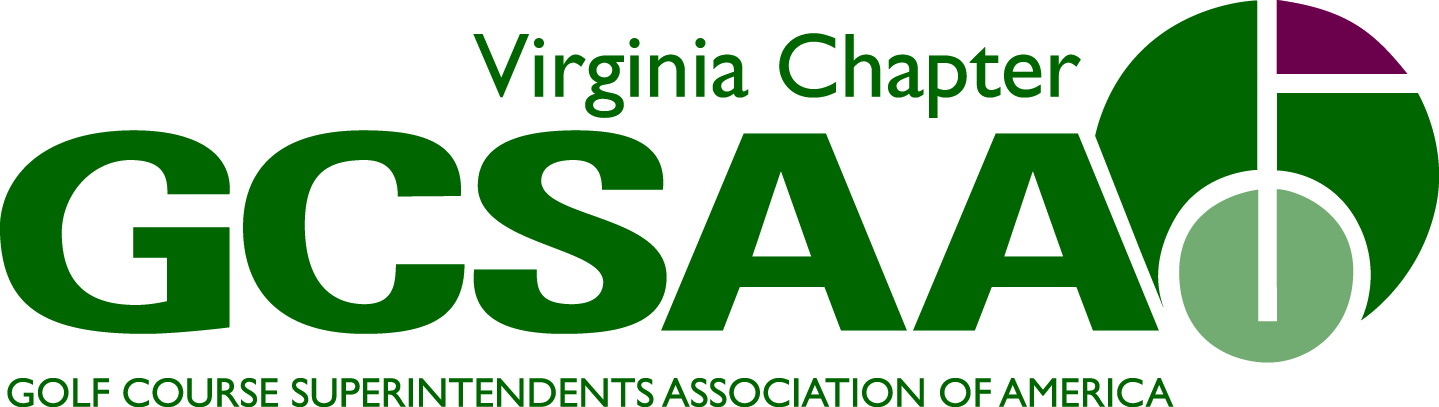 Subject:	VGCSA Board of Directors Meeting Date, Time, Place:	November 10, 201110:00 a.m.		VGCSA Office, Glen Allen, Va.Attendance:	Jeff Berg, David Norman, Matt Boyce, Jeff Holliday, CGCS, Mark Cote, Jeff Van Fleet, Dan Taylor, CGCS, David LewallenCall to order at 10:03 A.M. (Berg)Approval of previous  August 4th BOD Meeting minutesMotion Petrelli, 2nd SpurlockTreasures Report (Holliday)BMP will reflect budget deficit Should be strong by the end of the yearLooked at NW Mutual statementMotion to approve report Spurlock, 2nd PetrelliExecutive Directors Report ()Reviewed ’s reportDiscussed accomplishments, went above and beyond job assignments. Looking at better year next yearLooked at items to focus on for next yearBudget Review 2012 (Norman)Discussed any changes from last years budgetDues revenue reflects last years (2011) numbersDiscussed dues increase, additional $5 for Superintendents and Vendors only, Motion to approve Cote, 2nd , dues increase approvedMotion to approve 2012 budget Holliday, 2nd BoyceChapter Delegates Meeting (Berg)Berg discussed agendaField staff update, Mid-Atlantic to be filled by 2013Public Policy update from Patrick FinlanTown Hall MeetingCandidate’s presentationSelection of candidates; Maynard and Barajas, Directors, Secretary, Keith Ihms, O’Keefe back to DirectorStrategic review of member standardsBMP presentation by Berg went wellCommittee Reports  Annual Meeting () Country Club, Tuesday, January 1stTransportation, Trollie? Sponsor for TrollieSponsorships; comps, board table, bar200 capacityTime lines for invitationsEligibility, member and partnersPossible comps; Va. Tech, USGA, elected officials, BMPMotion to persue vendors for table salesDeadline December 15th, offer sponsors for Trollie and BOD tableAssistants Forum (Berg)Great turn out, 87 total attendeesSpeakers great , Keynote Rhett EvansVenue was greatLocation for next year? Keynote, Brad KockerAwards ()Presidents Lifetime Achievement AwardDistinguished Service AwardEnvironmental Stewardship Award (new), motion to approve new award , 2nd SpurlockBMP (Berg)PrintedFinal draft completed 1st of the year2012 Landscape Supply Tourney location, Creighton FarmsEducation (Petrelli)Webcast free for GCSAA members nowDec. 15th, Dollars and Cents for Foliar FertilizersDec. 20th, 10 Amendments to a Better SoilLooking at non-agronomic topics, one in Dec. and one in Feb.Communication webcast for Feb.Golf Committee (Boyce) Varlina Cup,  won, great venues, weather bad, competitive level greatLocation for Varlina next year, Joe Saylor, Creighton Farms, great venue, large participationLocation for next years Joe Saylor, openGovernment Relations (VanFleet)Nutrient Management meeting at Hermitage-Discussed plan, review every 5 year-July 1 2017 facility plan must be in place if not fines will be incurred $250 every 90 days-$3000 per plan, DCR may offset cost, 50%-50%-Looking at parameters-Effects every course Membership (Fultz, not present) (Berg)Vendor participationEncourage vendors to joinPartner Program ()Keep levels the sameEliminate Research level sponsorshipBuy Sod  Scholarship Program, base funding on percentage of sod sales, $1 per credit application filled out to start fund.Buy Sod Program Board discussion-Have to be a Partner for VGCSA to support program-VGCSA control who gets scholarship-VanFleet cautioned on timing of program ()Open Diamod sponsor to 9 instead of 8Publications (Holliday)Send out notices for newsletter Jan. 1st Survey (VanFleet)Wants impact from current surveyLimit to 100 questions, reformatBoard to look at current survey to adjust, send VanFleet note for changes by Dec. 15th VTC Conference (Berg)Monday seminar still in the worksReviewed VTC conference scheduleWeb Site (Berg)Facebook update, up to 60-70 peopleGCSAA Conference and Social Event ()New educational opportunities to include panel discussionsGCSAA working on affordabilityJoint Social Feb. 29th at  w/ MAGCSARounds4Research ()20% growth from last yearContinue in 2012Looking at help from GCSAA, expansionOld BuinessNew BusinessExecutive Session-Nominating CommitteeNext meeting January Annual MeetingMeeting adjourned Respectfully submitted,Jeff Holliday, CGCSSecretary/Treasurer